УТВЕРЖЕНприказом директораот 06.06.2022 № 127Пландействий администрации, сотрудников и обучающихся, находящихся на объекте ГПОАУ ЯО Ярославского педагогического колледжа, в условиях чрезвычайной ситуации при угрозе или осуществлении террористического акта1. План действий администрации, сотрудников и обучающихся, находящихся на объекте ГПОАУ ЯО Ярославского педагогического колледжа, в условиях чрезвычайной ситуации при угрозе или осуществлении террористического акта разработан, в целях помощи гражданам правильно ориентироваться и действовать в экстремальных и чрезвычайных ситуациях, а также обеспечить создание условий, способствующих расследованию преступлений. Любой человек должен точно представлять свое поведение и действия в экстремальных ситуациях, психологически быть готовым к самозащите.2. Ответственные за эвакуацию людей при угрозе совершения или осуществлении террористического акта сотрудники ГПОАУ ЯО Ярославского педагогического колледжа:2.1. Учебный корпус (ул. Маланова, 12 а):- 1 этаж – заместитель директора по административно-хозяйственной части (открытие эвакуационных выходов); заместитель директора по безопасности (открытие эвакуационных выходов);- 2 этаж – заместитель директора по учебной работе; заместитель директора по организационно-массовой работе;- 2,5 этаж – системные администраторы (два сотрудника);- 3 этаж – главный бухгалтер; заместитель директора по воспитательной работе;- 4 этаж – заведующий производственной (педагогической) практикой; заведующий учебной частью.Место для сборов – учебный корпус (ул. Маланова, 14). 2.2. Учебный корпус (ул. Маланова, 14):- 1 этаж – диспетчер образовательного учреждения (открытие эвакуационных выходов);- 2 этаж – заведующий заочным отделением.Место для сборов – учебный корпус (ул. Маланова, 12 а). 3. Алгоритм действий администрации, сотрудников и обучающихся ГПОАУ ЯО Ярославского педагогического колледжа (далее – колледж) в условиях чрезвычайных ситуаций при угрозе или осуществлении террористического акта.3.1. Предупредительные меры (меры профилактики) – действия администрации:- ужесточить режим пропуска на территорию колледжа (в т.ч. путем установки систем аудио и видеонаблюдения, сигнализации);- ежедневно осуществлять обход и осмотр территории и помещений с целью обнаружения подозрительных предметов;- тщательно проверять поступающее имущество, товары, оборудование по количеству предметов, состоянию упаковки и т.д.;- проводить тщательный подбор сотрудников, обслуживающего персонала;- разработать план эвакуации посетителей, сотрудников, обучающихся и пострадавших;- подготовить средства оповещения посетителей, сотрудников, обучающихся и пострадавших;- определить (уточнить) задачи организации, оказывающей услуги по охране, при    эвакуации;- четко определить функции администрации колледжа при проверке состояния сдаваемых в аренду помещений и номенклатуры складируемых товаров по усмотрению администрации колледжа;- организовать подготовку сотрудников колледжа совместно с правоохранительными органами путем практических занятий по действиям в условиях проявления терроризма;- организовать места парковки автомобилей не ближе 100 м от мест скопления людей;- освободить от лишних предметов служебные помещения, лестничные марши, помещения, где расположено техническое оборудование;- довести до всех сотрудников колледжа номера телефонов, по которым необходимо поставить в известность правоохранительные органы при обнаружении подозрительных предметов или признаков угрозы проведения террористического акта: полиция – 102; единая служба спасения – 112; УФСБ России по ЯО – (4852) 20-00-30; дежурная часть УМВД России по ЯО – (4852) 48-80-80; ФГКУ «УВО ВНГ России по ЯО» (Росгвардия) – (4852) 25-44-44; департамент образования Ярославской области – (4852) 40-18-95.3.2. Действия администрации при обнаружении предмета, похожего на взрывное устройство:- не подходить, не трогать, не передвигать обнаруженный подозрительный предмет;- воздержаться от использования средств радиосвязи, в том числе и мобильного телефона;- немедленно сообщить в правоохранительные органы по телефонам об обнаружении подозрительного предмета;- зафиксировать время и место обнаружения предмета;- освободить от людей опасную зону в радиусе не менее 100 м;- по возможности обеспечить охрану подозрительного предмета и опасной зоны с соблюдением мер предосторожности;- организовать экстренную эвакуацию обучающихся и сотрудников из здания учреждения, не сообщая, во избежание паники, об угрозе взрыва;- по прибытии представителей правоохранительных органов действовать по их указанию.В случае необходимости, а также по указанию правоохранительных органов директору колледжа и заместителю директора по безопасности, следует подать команду для осуществления эвакуации сотрудников и обучающихся согласно плану эвакуации.Заместителю директора по административно-хозяйственной части обеспечить возможность беспрепятственного подъезда к месту обнаружения подозрительного предмета автомашин правоохранительных органов, скорой медицинской помощи, пожарной охраны, сотрудников подразделений министерства по чрезвычайным ситуациям.3.3. Действия при получении письменной угрозы:- убрать документ в чистый полиэтиленовый пакет и жесткую папку;- не оставлять на нем отпечатков своих пальцев;- не расширять круг лиц, знакомых с содержанием документа;- не сшивать документ, не склеивать, не сгибать и не мять его, не делать на нем надписей;- немедленно сообщить администрации колледжа (в случае получения угрозы сотрудником или обучающимся);- администрации колледжа сообщить в правоохранительные органы по телефонам об обнаружении подозрительного предмета;- зафиксировать время и место обнаружения предмета;- по прибытии представителей правоохранительных органов действовать по их указанию.3.4. Действия при поступлении по телефону угрозы проведения террористического акта:- не прерывая говорящего, не вдаваясь в панику, выслушать предполагаемого террориста и попытаться получить как можно больше информации о характере звонка;- постараться дословно запомнить разговор и зафиксировать его на бумаге;- по ходу разговора отметить пол, примерный возраст, особенности речи звонившего (голос, темп речи, произношение, манера речи и т.д.);- отметить звуковой фон (шум, звуки, голоса);- определить характер звонка (городской или междугородний);- зафиксировать точное время начала разговора и его продолжительность;- при наличии на телефонном аппарате автомата определения номера – записать определившийся номер;- по окончании разговора не прерывать связь;- немедленно сообщить в правоохранительные органы о поступившем телефонном звонке;- администрации колледжа, при необходимости, организовать эвакуацию обучающихся и сотрудников согласно плану эвакуации при совершении террористического акта;- обеспечить беспрепятственную работу оперативно-следственной группы.3.5. Действия при захвате террористами заложников:- немедленно сообщить в правоохранительные органы по телефонам о ситуации, сложившейся в колледже; - принять меры по обеспечению беспрепятственного прохода на территорию колледжа сотрудников правоохранительных органов, автомобилей скорой помощи;- с прибытием сотрудников правоохранительных органов сообщить имеющуюся информацию;- не противоречить террористам, выполнять их требования, если это не связано с причинением ущерба жизни и здоровью людей;- не провоцировать действия, которые могут повлечь за собой применение террористами оружия;- по своей инициативе в переговоры с террористами не вступать;- в случае внезапного нападения, когда преступники вооружены холодным или огнестрельным оружием либо имеют при себе взрывное устройство, сотрудники обязаны в целях сохранения жизни и здоровья как своего, так и окружающих обучающихся, выполнять все требования нападающих, помня о том, что чем больше времени отнять у преступников, тем больше вероятность их обезвреживания;- не сопротивляться, не делать резких движений, не вступать с нападающими в пререкания, выполнять все их требования. Помнить, что главная задача – выжить. Не провоцировать преступников.При общении с преступниками постараться запомнить: голос, особенности речи, примерный возраст, рост, фигуру, одежду, головной убор, перчатки, руки, размер кистей, особые приметы, татуировки, шрамы, особенности поведения, запахи (парфюмерия, табак, алкоголь, лекарства), черты лица, если преступники без масок (цвет глаз, размер носа, рта, бровей).Внимание к нападающим не должно быть назойливым, чтобы не вызвать их агрессию. В случае ухода преступников из помещения до прибытия сотрудников правоохранительных органов необходимо обозначить те места, где они стояли, но не наступать на них. Постараться запомнить, в каком направлении скрылись преступники. Если они уехали на транспорте, запомнить его марку, особые приметы и государственный номер.3.6. Действия заложников в режиме ожидания:- не допускать действия, которые могут спровоцировать террористов к применению оружия и вызвать человеческие жертвы;- терпеливо переносить лишения, оскорбления и унижения, не смотреть в глаза террористам;- не вести себя вызывающие, вести себя покладисто, спокойно, и по возможности, миролюбиво;- внимательно следить за поведением террористов, не противоречить им, не рисковать жизнью окружающих и своей собственной, стараться не допускать истерик и паники; - спрашивать разрешения на совершение любых действий, не падать духом и при наличии удобной и безопасной возможности выйти из здания;- при ранении стараться не двигаться, сократив тем самым потерю крови;- постараться снять стресс любым удобным способом, не вызывающим негативной реакции террористов.3.7. Действия заложников при освобождении:- при первых признаках газовой атаки приложить к носу и рту носовой платок или любую другую ткань или часть одежды, по возможности, смоченную водой, соком или другой жидкостью;- при штурме колледжа лечь на пол лицом вниз и, прикрыв голову руками, не двигаться, а если есть возможность – держаться подальше от проемов дверей и окон;- ни в коем случае не бежать навстречу сотрудникам правоохранительных органов или от них, так как они могут принять заложника за террориста.3.8. Действия при эвакуации:- получив сообщение от администрации колледжа о начале эвакуации, соблюдать спокойствие и четко выполнять мероприятия, предусмотренные планом эвакуации обучающихся и сотрудников;- взять личные документы, деньги и ценности;- оказать помощь в эвакуации тем, кому это необходимо;- обязательно закрыть на замок двери кабинетов, в которых находится ценная документация и дорогостоящее имущество – это защитит кабинет от возможного проникновения мародеров;- не допускать паники, истерики и спешки. Помещение покидать организованно, согласно схеме путей эвакуации;- возвращаться в покинутое помещение только после разрешения ответственных лиц;- помнить, что от согласованности и четкости ваших действий будет зависеть жизнь и здоровье многих людей.Эвакуация пострадавших колледжа при совершении террористического акта осуществляется в поликлиники и больницы с вызовом автомобилей скорой помощи и, при необходимости, другим транспортом.4. Алгоритм действий сотрудников и обучающихся колледжа при угрозах террористических актов, связанных с применением взрывчатых веществ и самодельных взрывных устройств и оружия:4.1. Действия при обнаружении подозрительного предмета, который может оказаться взрывным устройством:- в случае обнаружения подозрительного предмета незамедлительно сообщить о случившемся администрации колледжа, в правоохранительные органы по телефонам;- не следует самостоятельно предпринимать никаких действий со взрывными устройствами или подозрительными предметами – это может привести к взрыву, многочисленным жертвам и разрушениям;- необходимо помнить, что внешний вид предмета может скрывать его настоящее назначение. В качестве камуфляжа для взрывных устройств часто используются обычные бытовые предметы: сумки, пакеты, свертки, коробки, игрушки и т.п;- не трогать, не вскрывать и не передвигать находку;- зафиксировать время обнаружения находки;- сделать так, чтобы люди отошли как можно дальше от опасной находки;- обязательно дождаться прибытия оперативно–следственной группы;- до прибытия оперативно-следственной группы находиться на безопасном расстоянии от обнаруженного предмета и быть готовым дать показания, касающиеся случившегося.Рекомендуемые зоны эвакуации и оцепления при обнаружении взрывного устройства или подозрительного предмета, который может оказаться взрывным устройством:- граната – 200 метров;- тротиловая шашка – 100 метров;- пивная банка (0,33 л.) – 100 метров;- мина МОН-50 – 100 метров;- чемодан (кейс) – 250 метров;- дорожный чемодан – 350 метров;- легковой автомобиль – 600 метров;- микроавтобус – 900 метров;- грузовая автомашина (фургон) – 1500 метров.4.2. Действия при стрельбе на улице (территории колледжа):- если услышали стрельбу на улице, не стоять у окна, даже если оно закрыто занавеской;- передвигаясь по помещению во время стрельбы, не подниматься выше уровня подоконника;- администрации колледжа, сотрудникам не разрешать обучающимся входить в кабинет, со стороны которого слышны выстрелы;- если стрельба застала на улице, ложиться на землю и постараться отползти за укрытие (угол здания, клумба, остановка). Если такового поблизости нет, закрыть голову руками и лежать неподвижно. Когда все утихнет, подняться и, изменив маршрут, добраться до места назначения.4.3. Действия при применении холодного или огнестрельного оружия в колледже:- продумать четкий план, как покинуть здание;- в отдельных случаях эвакуация может быть организована через окна первых этажей здания. Не тратить время на разговоры, сбор вещей и одевание;- если есть возможность безопасно эвакуироваться, сделать это вне зависимости, согласны с вашим решением другие люди или нет;- по возможности помочь эвакуироваться другим. Место для сборов (ул. Маланова, 12 а или ул. Маланова, 14);- администрации колледжа или сотрудникам не позволять обучающимся и другим сотрудникам двигаться в ту часть здания, где может находиться стрелок (террорист);- не прятать руки, они должны быть на виду;- не перемещать раненных;- оказавшись в безопасном месте, вызвать правоохранительные органы по телефонам; - администрации колледжа организовать проверку наличия обучающихся и сотрудников, сообщить информацию о наличии обучающихся и сотрудников директору и заместителю директора по безопасности (по возможности), а также прибывающим сотрудникам правоохранительных органов и спасательных подразделений; - организовать взаимодействие с правоохранительными органами по вопросам доведения до них информации о происшествии и принятия мер по обеспечению безопасности обучающихся и сотрудников в районе эвакуации;- четко следовать указаниям правоохранительных органов.Если покинуть здание не получилось, спрятаться там, где стрелку будет трудно вас найти.Каким должно быть укрытие:- скрытым или недоступным для стрелка;- защищенным, необходимо построить баррикаду (например, закидать дверь партами и стульями) в случае, если стрелок будет стрелять в вашу сторону, она защит вас от пуль;- укрытие не должно превратиться в ловушку.4.3.1. Действия, если стрелок (террорист) близко:- закрыть помещение на ключ. При отсутствии ключа от помещения забаррикадировать дверь (партой, шкафом, стульями и т.п.);- выключить свет в помещении в тёмное время суток;- организовать тишину и выключение звука на мобильных устройствах, чтобы не привлекать внимание преступника. Все гаджеты должны быть переведены в беззвучный режим, вибросигнал отключить, т.к. его звук может выдать;- отключить от сети радио, телевизор и все другие источники шума;- спрятаться (за шкафы, столы, под парты);- не издавать лишних звуков, вести себя очень тихо.4.3.2. Действия, если нет возможности выбраться из здания и спрятаться:- вести себя спокойно;- по возможности набрать службу спасения, если нет возможности говорить, просто оставаться на линии, диспетчер услышит, что происходит и отследит геолокацию.4.3.3. Действия, если стрелок (террорист) прямо перед вами:- не пытаться договориться с преступником. В большинстве случаев это бесполезно и опасно. Не заговаривать с ним, не обращаться к нему первым, не смотреть ему в глаза и не привлекать к себе внимание;- не делать никаких резких движений. Не спорить. Выполнять все требования преступника. Оценить, какое оружие в руках у нападающего, физические данные преступника и не преграждает ли он путь к выходу.Оказывать стрелку сопротивление можно только в случае крайней необходимости, например, если он нападает на вас. Все ваши действия должны быть максимально агрессивными: кричите, бросайте в нападающего все предметы, которые попадаются под руки, используйте импровизированное оружие (например, баллончик лака для волос или дезодорант вместо газа). Если начали активно сопротивляться, не останавливайтесь.4.3.4. Действия, если у нападающего огнестрельное оружие:- администрации колледжа или сотрудникам постараться найти для обучающихся, безопасное место (подальше от проёмов дверей и окон, под партами, столами, за шкафами), постараться закрыть их от случайных пуль. Держаться как можно ниже (присесть или лечь на пол), т.к. при беспорядочной стрельбе уменьшается вероятность оказаться на линии огня. Держать нападающего в поле зрения.В крайнем случае попытаться отвлечь нападающего на себя и дать возможность спастись обучающимся. Нападать на преступника с целью его обезоружить очень опасно. Бегство может привлечь внимание преступника, и он решит остановить убегающих выстрелом. Имеет смысл нападать только в том случае, если уже есть жертвы, и их количество может увеличиться. Перед нападением нужно заговорить с преступником спокойным голосом и в определённый момент резко броситься на него, постараться задрать его руку с оружием максимально высоко, одновременно нанести удар в болевую точку, попытаться выбить оружие из руки. 4.3.5. Действия, если у нападающего холодное оружие:- постараться оценить расстояние от преступника до вас и обучающихся, а также до выхода из помещения. Обучающиеся, находящиеся ближе к выходу, могут выбежать. Держать нападающего в поле зрения.В крайнем случае попытаться отвлечь нападающего на себя и дать возможность спастись обучающимся. Нападать на преступника с целью его обезоружить очень опасно. Бегство может привлечь внимание преступника, и он решит остановить убегающих ударом холодного оружия. Имеет смысл нападать только в том случае, если уже есть жертвы, и их количество может увеличиться. Перед нападением нужно заговорить с преступником спокойным голосом и в определённый момент резко броситься на него, постараться блокировать движение руки с оружием, одновременно нанести удар в болевую точку, попытаться выбить оружие. 4.4. Действия при взрыве здания:- если произошел взрыв, нужно немедленно лечь на пол, стараясь не оказаться вблизи стеклянных шкафов, витрин и окон;- если здание стало рушиться, то укрыться можно под главными стенами, т.к. гибель чаще всего несут перегородки, потолки и люстры;- если здание «тряхнуло», не надо выходить на лестничные клетки, касаться включенных электроприборов;- оказавшись в темноте, не стоит тут же зажигать спички, т.к. могла возникнуть утечка газа;- выходить из здания следует прижавшись спиной к стене, особенно если придется спускаться по лестнице. При этом необходимо пригнуться, прикрыть голову руками, поскольку сверху могут посыпаться обломки и стекла;- оказавшись на улице, нужно отойти от здания. При этом необходимо следить за карнизами и стенами, которые могут рухнуть. Важно быстро сориентироваться на местности, т.к. при обрушении дома поднимается густая туча пыли, которая может вызвать панику.4.5. Действия при угрозе химического или биологического терроризма:- при обнаружении или установлении фактов применения химических и биологических веществ в колледже или на его территории необходимо немедленно сообщать об этом директору колледжа и заместителю директора по безопасности, в правоохранительные органы и в органы ГО и ЧС;- в случае реального поражения химическим веществом пострадавшего следует немедленно вывести (вынести) на свежий воздух и оказать ему первую медицинскую помощь: обеспечить тепло и покой, при необходимости – промывание желудка, кислородное или искусственное дыхание, прием необходимых медицинских препаратов, после чего направить пострадавшего в медицинское учреждение; - при угрозе эпидемии или воздействия биологических агентов необходимо максимально сократить контакты с другими людьми, прекратить посещение общественных мест, не выходить без крайней необходимости на улицу;- выходить можно только в средствах индивидуальной защиты, хотя бы простейших, таких как ватно-марлевые повязки, наглухо застегнутая верхняя одежда с капюшоном, сапоги и перчатки.5. Мероприятия по предотвращению террористических актов в колледже:5.1. Заместителю директора по воспитательной работе и куратором групп необходимо включать в годовые и месячные планы воспитательной работы проведение таких мероприятий, как встречи обучающихся, преподавателей учреждения с сотрудниками правоохранительных органов, беседы и мероприятия на темы: «Сущность патриотизма и его проявление в наше время», «Дисциплинированность и бдительность – в чем выражается их взаимосвязь?», «Сущность терроризма», «Молодежные экстремистские организации и их опасность для общества», «Как террористы и экстремисты могут использовать подростков и молодежь в своих преступных целях?».5.2. Куратором групп, преподавателям предупреждать, выявлять и решительно пресекать факты недисциплинированного поведения отдельных обучающихся, вовлечения их в экстремистские организации и реакционные религиозные секты. Взаимодействовать по этим вопросам с сотрудниками правоохранительных органов, а также с родителями обучающихся, использовать авторитет и влияние коллективов обучающихся, их общественные органы.5.3. Заместителю директора по безопасности ежегодно планировать занятия по вопросам противодействия терроризму с сотрудниками колледжа.5.4. Заместителю директора по безопасности и заместителю директора по административно-хозяйственной части содержать в порядке чердачные, подвальные и подсобные помещения, запасные выходы из здания колледжа, которые должны быть закрыты и опечатаны. Опечатанными должны быть также пожарные краны, огнетушители и электрощиты. Ежедневно осуществлять контроль состояния этих объектов. Следить за освещением территории колледжа в темное время.5.5. Заместителю директора по безопасности не реже одного раза в неделю проверять состояние учебных помещений (кабинетов, актового и физкультурного зала). Контролировать выдачу ключей от учебных помещений педагогам и сдачу ключей после окончания занятий.5.6. Преподавателям колледжа прибывать на свои рабочие места за 15 минут до начала занятий с целью проверки их состояния на предмет отсутствия посторонних и подозрительных предметов, а также для подготовки их к занятиям (работе).5.7. Преподавателям, проводящим занятия в незакрепленных за ними учебных помещениях (кабинетах и др.), расписываться в получении и сдаче ключей от них в специальном журнале. Контролировать уборку учебного помещения после окончания занятий.5.8. Обучающимся прибывать в колледж заблаговременно с целью своевременной подготовки к началу занятий. Дежурному администратору и обучающимся дежурной группы своевременно, за 30 минут, прибывать на свои рабочие места и готовить их к работе (выявлять посторонние и подозрительные предметы).5.9. Заместителю директора по безопасности ежегодно планировать и проводить командно-штабные учения с администрацией колледжа и должностными лицами ГО, а также тренировки со всем личным составом колледжа по действиям при возникновении угрозы совершения террористического акта в помещениях и на территории учреждения. Готовить и представлять директору предложения по приобретению средств индивидуальной защиты (СИЗ), приборов химической и радиационной защиты, учебно-методической литературы и наглядных пособий по вопросам противодействия терроризму и обеспечения безопасности обучающихся и сотрудников.5.10. Дежурному администратору:- инструктировать обучающихся дежурной группы;- не пропускать в помещения колледжа посетителей с подозрительной ручной кладью (тяжелые сумки, ящики, большие свертки и т.д.);- составлять списки сотрудников и обучающихся, несвоевременно прибывающих на работу и на занятия, и представлять их заместителю директора по воспитательной работе для принятия соответствующих мер.5.11. Охраннику организации, оказывающей услуги по охране:- при пропуске на территорию учреждения автотранспортных средств проверять соответствующие документы и характер ввозимых грузов;- особое внимание уделять проверке документов и выявлению целей прибытия посетителей, делать соответствующие записи в журнале посетителей;- ограничить пропуск в здание колледжа родственников и знакомых обучающихся (пропускать только после разрешения дежурного администратора);- контролировать входные двери здания во время массового (общего) прибытия сотрудников и обучающихся на работу и занятия и убытия их после окончания работы и занятий. Входные двери должны находиться в запертом состоянии и открываться охранником только по звонку (видеодомофон) прибывшего;- после окончания рабочего дня регулярно обходить и проверять внутренние помещения колледжа и каждые два часа обходить территорию колледжа, обращая внимание на посторонние и подозрительные предметы;- о всех обнаруженных нарушениях немедленно докладывать директору колледжа, заместителю директора по безопасности и своим непосредственным начальникам в охранном предприятии.5.12. Каждый сотрудник и обучающийся колледжа обязан при обнаружении недостатков и нарушений, касающихся обеспечения безопасности в колледже, незамедлительно сообщить об этом директору колледжа и заместителю директора по безопасности.Террористы – это особо опасные преступники. Они разрабатывают и применяют различные средства террористической деятельности, в том числе предполагающие использование отравляющих химических веществ и биологических средств (агентов). Поэтому только постоянное проявление наблюдательности, высокой бдительности и дисциплинированности, строгое соблюдение требований данного плана каждым сотрудником и обучающимся могут предупредить и предотвратить террористические акты и другие преступления в колледже и на его территории, обеспечить безопасность обучающихся и сотрудников во время их нахождения в колледже.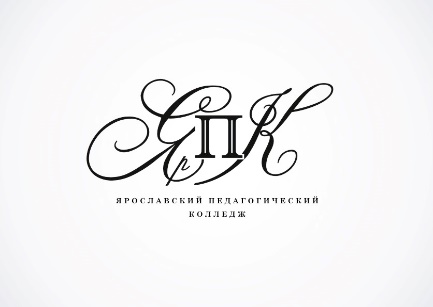 Государственное профессиональное образовательное автономное учреждение Ярославской области Ярославский педагогический колледж. Ярославльулица Маланова, 14                                                                                                                                                Телефон: (4852) 32-64-14                                                 Факс: (4852) 32-64-14